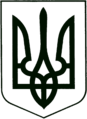 УКРАЇНА
МОГИЛІВ-ПОДІЛЬСЬКА МІСЬКА РАДА
ВІННИЦЬКОЇ ОБЛАСТІВИКОНАВЧИЙ КОМІТЕТ                                                           РІШЕННЯ №32Від 14 лютого 2024 року                                              м. Могилів-ПодільськийПро внесення змін до структури та штатної чисельності комунального підприємства «Престелерадіоцентр «Краяни»Керуючись Законом України «Про місцеве самоврядування в Україні», відповідно до Статуту комунального підприємства «Престелерадіоцентр «Краяни», у зв’язку з виробничою необхідністю, розглянувши лист  Виконавчого комітету Могилів-Подільської міської ради від 23.01.2024 №02-22/170 та клопотання директора КП «ПТРЦ «Краяни» Дмитрук М.І.  від 29.01.2024 №1, - виконавчий комітет міської ради ВИРІШИВ:1. Внести зміни до структури та штатної чисельності комунального підприємства «Престелерадіоцентр «Краяни», а саме: скоротити з 01.05.2024 в комунальному підприємстві «Престелерадіоцентр «Краяни» наступні посади:- завідувач відділу (телебачення, радіомовлення) - 1штатна одиниця;- кореспондент - 1,25 штатних одиниць;- коментатор - 1 штатна одиниця;- телеоператор - 1 штатна одиниця;- монтажер - 0,25 штатної одиниці;- оператор відеозапису - 0,25 штатної одиниці.2. Директору комунального підприємства «Престелерадіоцентр «Краяни» Дмитрук М.І. здійснити відповідні заходи визначені законодавством відповідно до даного рішення.3. Контроль за виконанням даного рішення покласти на заступника             міського голови з питань діяльності виконавчих органів Слободянюка М.В.        Міський голова                                                         Геннадій ГЛУХМАНЮК